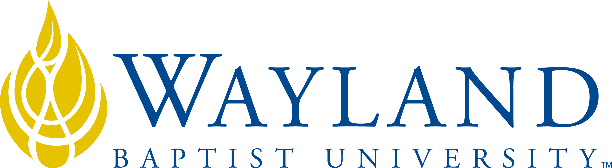 WBUonlineSchool of Business2. UNIVERSITY MISSION STATEMENTWayland Baptist University exists to educate students in an academically challenging, learning-focused and distinctively Christian environment for professional success, and service to God and humankind.3. COURSE NUMBER & NAME: MGMT 5306-VC01, Leadership and Management Development4. TERM: Fall 1, 20205. INSTRUCTOR: Kelly Warren, PhD6. CONTACT INFORMATION:Office phone: (806) 291-1022WBU Email: warrenk@wbu.edu7. OFFICE HOURS, BUILDING & LOCATION:      Nunn Business Building, Plainview Campus8. COURSE MEETING TIME & LOCATION:Meeting day & time: Online9. CATALOG DESCRIPTION: Current and historical leadership theories with emphasis on viewing the leadership function in the context of organizational behavior and design; assessment of organization change, performance, staffing, training and development, and diversity; measurement of results; ethical implications and social responsibility10. PREREQUISITE:BUAD 5300 (For the M.P.A. MGMT 3304 only)11. REQUIRED TEXTBOOK AND RESOURCE MATERIAL: 12. OPTIONAL MATERIALS*Articles may be assigned.13. COURSE OUTCOMES AND COMPETENCIES:Evaluate how the various leadership and management theories function in organizational behavior and design.Evaluate the essential components of managing and leading change.Develop core competencies found in effective leadership.Synthesize Spiritual Gifts into three views of leadership.14. ATTENDANCE REQUIREMENTS:As stated in the Wayland Catalog, students enrolled at one of the University’s external campuses should make every effort to attend all class meetings. All absences must be explained to the instructor, who will then determine whether the omitted work may be made up. When a student reaches that number of absences considered by the instructor to be excessive, the instructor will so advise the student and file an unsatisfactory progress report with the campus executive director. Any student who misses 25 percent or more of the regularly scheduled class meetings may receive a grade of F in the course. Additional attendance policies for each course, as defined by the instructor in the course syllabus, are considered a part of the University’s attendance policy.15. STATEMENT ON PLAGIARISM & ACADEMIC DISHONESTY:Wayland Baptist University observes a zero tolerance policy regarding academic dishonesty. Per university policy as described in the academic catalog, all cases of academic dishonesty will be reported and second offenses will result in suspension from the university.16. DISABILITY STATEMENT:In compliance with the Americans with Disabilities Act of 1990 (ADA), it is the policy of Wayland Baptist University that no otherwise qualified person with a disability be excluded from participation in, be denied the benefits of, or be subject to discrimination under any educational program or activity in the university. The Coordinator of Counseling Services serves as the coordinator of students with a disability and should be contacted concerning accommodation requests at (806) 291-3765. Documentation of a disability must accompany any request for accommodations.17. COURSE REQUIREMENTS and GRADING CRITERIA:17.1 Include Grade Appeal Statement: “Students shall have protection through orderly procedures against prejudices or capricious academic evaluation. A student who believes that he or she has not been held to realistic academic standards, just evaluation procedures, or appropriate grading, may appeal the final grade given in the course by using the student grade appeal process described in the Academic Catalog. Appeals  may  not  be  made  for  advanced  placement  examinations  or  course bypass examinations. Appeals are limited to the final course grade, which may be upheld, raised, or lowered at any stage of the appeal process. Any recommendation to lower a course grade must be submitted through the Vice President of Academic Affairs/Faculty Assembly Grade Appeals Committee for review and approval. The Faculty Assembly Grade Appeals Committee may instruct that the course grade be upheld, raised, or lowered to a more proper evaluation.”17.2 COURSE REQUIREMENTS and GRADING CRITERIA:1. Dialogues: There will be 4, 1-week dialogues. Students are required to post 3 times during these one-week periods. [4 posts only per week] Worth: 40%. 2.  Students will write a 1750-Word (around 7 pages, not counting Cover page, abstract, references, or appendices) Research Philosophy Paper (APA guidelines) on the student’s leadership style based upon his/her research-based definition of leadership. This will also include application of the theory and leadership style to the place of employment. This paper is to be submitted in APA format and must be researched based! (See Leadership Philosophy Paper description). This paper is worth 25% of the grade.4. Students will develop a PowerPoint Presentation. Students will pick from a list of Organizational design structures, such as: bureaucratic, open systems, learning, natural (biological), etc., and appraise the effects of the chosen topic on leadership utilizing a Leadership Theory. These presentations will be prepared as if the student was presenting the findings orally. A maximum 20 slides should be used having the “notes” pages attached (thing you would say if presenting). Worth: 15%.    5. Complete the Spiritual Gifts Test at http://giftstest.com/. Write a 3-page paper (1 in” margins, 12-point font, double-spaced) on how this might apply to three views (theories) of leadership. The survey on gifts may also be used in your major paper. Worth: 10%   6. Complete 1 Exam covering the textbook material. Worth: 10%Course Grading: The final grade will be determined in this manner:40% Dialogs25% Research Philosophy Paper 15% Power Point Presentation10% Spiritual Gifts Test and Paper10% Final EXAM18. TENTATIVE SCHEDULE19. ADDITIONAL INFORMATION1. RESEARCH PHILOSOPHY PAPERDESCRIPTION OF THE PROJECTREQUIREMENTS The Leadership Paper should examine the student’s definition of leadership while providing insight into the student’s leadership weaknesses and strengths. The body of the paper (without cover pages, abstract, references, and the appendix) should be 1750 words. PROJECT’S SUBJECT The Leadership Paper will address two areas: 1) Using a research-based theory describe the student’s philosophy of leadership (What kind of leader am I?) and 2) application of the student’s leadership style and definition of leadership to the place of employment.STEP ONE Before developing the Leadership Paper, the student should first develop his/her definition of leadership using good online research-based studies. Take a position (your definition) and then support that definition with research. Next acquire knowledge about your current weaknesses and strengths. Whetten and Cameron provide several assessments (see list below). A number of tests (I.Q., personality, psychological, vocational, spiritual gifts) are available on-line. The results from these tests should be discussed in the paper’s body, with the actual test, or results page, provided in the appendix. The student should have results from a range (at least six: 3 from the Whetten text; 2 from other sources) of tests to provide insight into their abilities and interests. STEP TWO Gather information from leadership scholars through readings from the library’s online resources databases for the definition of leadership and to undergird the philosophy of leadership. Again, make sure that you cover the literature and have plenty of good solid research-based studies.STEP THREEDevelop and write this paper according to APA guidelines. STEP FOURCheck your paper and rewrite if necessary. This paper is to be a graduate scholarly work and will be graded as such.ASSESSMENTSFrom the Whetten and Cameron text (9th ed.):Introduction: PAMS: 15-20 Scoring Key: 32-33Ch 1: Several Self-Awareness assessments (4): 37-44 Scoring Keys: 79-83Ch 2: Managing Stress: 86-90 Scoring Key: 130-131Ch3: Creative Problem Solving: 134-138 Scoring Key: 184-186Ch4: Communication: Must have MYManagementLab to access this instrumentCh 5: Power/Influence: Must have MYManagementLab to access this instrumentCh 6: Motivation: Must have MYManagementLab to access this instrumentCh 7: Managing Conflict: Must have MYManagementLab to access this instrumentCh 8: Empowering: Must have MYManagementLab to access this instrumentCh 9: Building Teams: 402-403 Scoring Key: 440-441Ch 10: Leading Change: 444-446 Scoring Key: This exercise does not have a solution or comparative data. Answers will vary among students. [At this time we do not have access to MYManagementLab] If you want access you can contact the publisher and pay them for an access code. Online: Spiritual Gifts Test:      http://giftstest.com/BOOKAUTHOREDYEARPUBLISHERISBN#UPDATEDDeveloping Management Skills Whetten9th2016Pearson9780-13312-74784/13/15Week - Beginning &   Ending DatesDialogue TopicsReadingsAssignment1: Aug 17-22Dialog 1: Effective ManagementIntro, Ch 9: WhettenDialog 12: Aug 23-29Dialog 2: Leadership Communication and MotivationChapters 4,  6: WhettenDialog 23: Aug 30 – Sept 5Outside Research using WBU Library’s database Power Point Presentation4: Sept 6-12Dialog 3: Leading ChangeChapters 1, 8, 10: WhettenDialog 35: Sept 13-19Spiritual Gifts Test:      http://giftstest.com/Spiritual Gifts Paper Due6: Sept 20-26Dialog 4: Scriptural LeadershipChapters 2-3: Whetten – these readings are to help prepare for the coming Exam in week 8Dialog 4And Work on Research Paper Due Next Week7: Sept 27 – Oct 3Chapter 5,7: WhettenResearch Paper Due8: Oct 4-10Exam Covers: Whetten Chapters:  1-10Chapters 1-10, open book examEXAM 